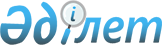 О внесении изменений и дополнений в постановление акимата города Шымкента от 29 ноября 2021 года № 1509 "Об утверждении Положения государственного учреждения "Управление занятости и социальной защиты города Шымкент"Постановление акимата города Шымкент от 13 июля 2022 года № 1314
      В соответствии со статьями 37, 39 Закона Республики Казахстан "О местном государственном управлении и самоуправлении в Республике Казахстан", подпунктом 3) пункта 3 статьи 35-1 Закона Республики Казахстан "О правовых актах" и Типовым положением о государственном органе утвержденным постановлением Правительства Республики Казахстан от 1 сентября 2021 года № 590, акимат города Шымкент ПОСТАНОВЛЯЕТ:
      1. Внести в постановление акимата города Шымкента от 29 ноября 2021 года № 1509 "Об утверждении Положения государственного учреждения "Управление занятости и социальной защиты города Шымкент" следующие изменения и дополнения:
      Пункт 15 Положения о государственном учреждении "Управление занятости и социальной защиты города Шымкент", утвержденного указанным постановлением, дополнить подпунктами 46), 47), 48), 49), 50), 51), 52) следующего содержания:
      "46) реализует в пределах своей компетенции государственную политику по вопросам беженцев в соответствии с Законом Республики Казахстан от 4 декабря 2009 года;
      47) выдает свидетельство лица, ищущего убежище;
      48) осуществляет процедуры присвоения, продления, лишения и прекращения статуса беженца;
      49) выдает удостоверение беженца;
      50) формирует и ежемесячно направляют списки лиц, ищущих убежище, и беженцев в уполномоченный орган, органы национальной безопасности и органы внутренних дел;
      51) создает комиссии по осуществлению процедуры присвоения, продления, лишения и прекращения статуса беженца;
      52) обеспечивает соблюдение прав лиц, ищущих убежище, и беженцев;".
      Главу 5 Положения о государственном учреждении "Управление занятости и социальной защиты города Шымкент", утвержденного указанным постановлением, изложить в следующей редакции:
      "24. Реорганизация и упразднение Управления осуществляются в соответствии с законодательством Республики Казахстан.
      25. Перечень организаций, находящихся в ведении Управления
      1) Коммунальное государственное учреждение "Центр оказания специальных социальных услуг №1" управления занятости и социальной защиты города Шымкент;
      2) Коммунальное государственное учреждение "Центр оказания специальных социальных услуг №2" Управления занятости и социальной защиты города Шымкент;
      3) Коммунальное государственное учреждение "Центр оказания специальных социальных услуг №3" Управления занятости и социальной защиты города Шымкент;
      4) Коммунальное государственное учреждение "Центр оказания специальных социальных услуг №4" Управления занятости и социальной защиты города Шымкент;
      5) Коммунальное государственное учреждение "Центр оказания специальных социальных услуг №5 "Аялы алақан" Управления занятости и социальной защиты города Шымкент;
      6) Коммунальное государственное учреждение "Детский центр оказания специальных социальных услуг №6" Управления занятости и социальной защиты города Шымкент;
      7) Коммунальное государственное учреждение "Центр специальных социальных услуг при оказании услуг на дому №7;
      8) Коммунальное государственное учреждение "Центр занятости населения" акимата города Шымкент;
      9) Коммунальное государственное учреждение "Центр социальной адаптации лиц, оказавшихся в трудной жизненной ситуации" управления занятости и социальной защиты города Шымкент;
      10) Коммунальное государственное учреждение "Центр адаптации и интеграции кандасов" управления занятости и социальной защиты города Шымкент;
      11) Коммунальное государственное учреждение "Центр активного долголетия" управления занятости и социальной защиты города Шымкент;
      12) Коммунальное государственное учреждение "Центр "Бақытты жанұя" управления занятости и социальной защиты города Шымкент;
      13) Коммунальное государственное учреждение "Центр социальной поддержки "ТEN QOGAM" управления занятости и социальной защиты города Шымкент;
      14) Коммунальное государственное учреждение "Центр оказания специальных социальных услуг детям с ограниченными возможностями с аутизмом и другими ментальными нарушениями" управления занятости и социальной защиты города Шымкент.".
      2. Исполнение настоящего постановления возложить на руководителя государственного учреждения "Управление занятости и социальной защиты города Шымкент" Б. Нарбековой.
      3. Контроль за исполнением настоящего постановления возложить на заместителя акима города Шымкента Е. Билисбекова. Текст внесенных изменений и дополнений в постановление акимата города Шымкента от 29 ноября 2021 года № 1509 "Об утверждении Положения государственного учреждения "Управление занятости и социальной защиты города Шымкент"
      Пункт 15 Положения о государственном учреждении "Управление занятости и социальной защиты города Шымкент" утвержденного постановлением акимата города Шымкент от 29 ноября 2021 года № 1509 дополнен подпунктами 46), 47), 48), 49), 50), 51) и 52):
      "46) реализует в пределах своей компетенции государственную политику по вопросам беженцев в соответствии с Законом Республики Казахстан от 4 декабря 2009 года;
      47) выдает свидетельство лица, ищущего убежище;
      48) осуществляет процедуры присвоения, продления, лишения и прекращения статуса беженца;
      49) выдает удостоверение беженца;
      50) формирует и ежемесячно направляют списки лиц, ищущих убежище, и беженцев в уполномоченный орган, органы национальной безопасности и органы внутренних дел;
      51) создает комиссии по осуществлению процедуры присвоения, продления, лишения и прекращения статуса беженца;
      52) обеспечивает соблюдение прав лиц, ищущих убежище, и беженцев;".
      Главу 5 Положения о государственном учреждении "Управление занятости и социальной защиты города Шымкент", утвержденного указанным постановлением, изложить в следующей редакции:
      "24. Реорганизация и упразднение Управления осуществляются в соответствии с законодательством Республики Казахстан.
      25. Перечень организаций, находящихся в ведении Управления
      1) Коммунальное государственное учреждение "Центр оказания специальных социальных услуг №1" управления занятости и социальной защиты города Шымкент;
      2) Коммунальное государственное учреждение "Центр оказания специальных социальных услуг №2" Управления занятости и социальной защиты города Шымкент;
      3) Коммунальное государственное учреждение "Центр оказания специальных социальных услуг №3" Управления занятости и социальной защиты города Шымкент;
      4) Коммунальное государственное учреждение "Центр оказания специальных социальных услуг №4" Управления занятости и социальной защиты города Шымкент;
      5) Коммунальное государственное учреждение "Центр оказания специальных социальных услуг №5 "Аялы алақан" Управления занятости и социальной защиты города Шымкент;
      6) Коммунальное государственное учреждение "Детский центр оказания специальных социальных услуг №6" Управления занятости и социальной защиты города Шымкент;
      7) Коммунальное государственное учреждение "Центр специальных социальных услуг при оказании услуг на дому №7;
      8) Коммунальное государственное учреждение "Центр занятости населения" акимата города Шымкент;
      9) Коммунальное государственное учреждение "Центр социальной адаптации лиц, оказавшихся в трудной жизненной ситуации" управления занятости и социальной защиты города Шымкент;
      10) Коммунальное государственное учреждение "Центр адаптации и интеграции кандасов" управления занятости и социальной защиты города Шымкент;
      11) Коммунальное государственное учреждение "Центр активного долголетия" управления занятости и социальной защиты города Шымкент;
      12) Коммунальное государственное учреждение "Центр "Бақытты жанұя" управления занятости и социальной защиты города Шымкент;
      13) Коммунальное государственное учреждение "Центр социальной поддержки "ТEN QOGAM" управления занятости и социальной защиты города Шымкент;
      14) Коммунальное государственное учреждение "Центр оказания специальных социальных услуг детям с ограниченными возможностями с аутизмом и другими ментальными нарушениями" управления занятости и социальной защиты города Шымкент;".
					© 2012. РГП на ПХВ «Институт законодательства и правовой информации Республики Казахстан» Министерства юстиции Республики Казахстан
				
      Аким города Шымкент

М. Айтенов
Утвержден постановлением
акимата города Шымкент
от "___"_________2022 года №____Утверждено постановлением
акимата города Шымкент
от 29 ноября 2021 года№ 1509